REPORTS ON DISCRIMINATION, SEGREGATION AND THE RIGHT TO ADEQUATE HOUSINGQUESTIONNAIREBASIC INFORMATION 1. Name of Individual, Organization, Institution, Agency or State:   Type of Entity* National Government or federal governmental ministry/agency  Inter-governmental organization or UN agency  Local or regional government, agency, representative or mayor  Association, tenant union or housing cooperative  NGO network, umbrella organization Community-based NGO Academia Foundation National human rights organization, ombudsperson Real estate, urban planning or construction  Real estate investor or investment fund Trade Union Other: 2. Categorization of your WorkPlease select one or more responses, as appropriate.Public administrationAdvocacyFundingLegal AssistanceNetworkingPolicyResearchTechnical AssistanceTrainingN/AOther: 3. City/Town:  4. State/Province: 5. Country (please indicate your region or “international” if focus the work of your organization covers multiple countries); HOUSING DISCRIMINATION7. What specific forms of de facto or legal discrimination or barriers towards equal enjoyment of the right to adequate housing do the following groups face in your country (please provide evidence with examples, studies, reports and relevant statistical information):People of African Descent, or Roma Racial, caste, ethnic, religious groups/minorities or other groupsMigrants, foreigners, refugees, internally displaced persons Women, children or older persons Indigenous peoplesPersons with disabilities LGBTQ persons Low income persons, including people living in poverty Residents of informal settlements; persons experiencing homelessnessOther social groups, please specify8. Discrimination in housing can affect various dimensions of the right to adequate housing and other human rights. Could you provide more details regarding the specific areas in which housing discrimination is experienced? Below are examples of various forms of discrimination that can be experienced in relation to different dimensions of the right to adequate housing: AccessibilityDiscrimination in relation to access to land, including water and natural resources essential for habitation; Discrimination in relation to housing for rental or for acquisition or in accessing public or social housing; Access to emergency and/or transitional housing after disaster, conflict related displacement or in case of homelessness, family or domestic violence;Accessibility of housing for persons with disabilities or older persons, including access to housing for independent living or to care homes; data collection or requirements to furnish certain certifications resulting in the exclusion of particular persons from accessing housing; Habitabilitydiscrimination in relation to housing conditions, overcrowding or housing maintenance; Exposure to health risks within the home, including lack of ventilation, heating or insulation, exposure to fire or housing collapse risk, unhealthy building materials, or other unhealthy housing covered by the WHO Guidelines on housing and health;Exposure to other risks which render housing uninhabitable, including sexual or gender-based violence, interference with privacy and physical security in the home and neighbourhood; Discrimination in relation to housing renovation or permission of housing extension; AffordabilityDiscrimination in relation to access to public benefits related to housing;Lack of equal access to affordable housing; Discrimination in public and private housing financing;Discrimination related to housing and service costs, housing related fees, litigation or taxation;Security of tenureDiscrimination in relation to ownership or inheritance of housing and land and related natural resources including water including on the basis of a distinction between formal and informal tenure arrangements;Discrimination in relation to evictions, resettlement and compensation for loss or damage of housing, land or livelihoods;Differential treatment in land or title registration, permission of housing construction;Availability of services, materials, facilities and infrastructure Discrimination in relation to access to work, schooling, health care or public benefits based on the residential address or related to a lack of an official address;Public transportation services and transportation costs; Provision of water, sanitation, energy, waste collection and other utility services; their quality or cost, including interruptions/blackouts including policies relating to disconnection from utility services;spatial disparities in access to health care, education, child care, cultural and recreational facilities; LocationDiscrimination in relation to freedom of choice of the place of residency within the country, within a particular region or location;Discrimination based on place of residence or address, such as exclusion from invitation to job interviews or access to credit;Exposure to environmental health risks, such as external air quality, flooding, toxic ground exposure; noise; risk of landslides etc.;Living quality and physical security in the neighbourhood, including geographical disparities in policing and law enforcement; Cultural adequacyDiscrimination in relation to the recognition of culturally adequate dwellings as housing as well as equal access to public space; Prohibition of accessing, maintaining or constructing culturally adequate housing;Lack of recognition of mobile forms of residency.9. Are there any particular current laws, policies or practices in your country, region or town/community that contribute to or exacerbate discrimination in relation to the right to adequate housing? 10. Can you explain exemptions in national law that allow (certain) public, private or religious housing providers to give preferential or exclusive access to housing to members of a particular group, for example based on membership, employment contract, public service, age, disability, civil status, sex, gender, religion, income or other criteria? 11. In case there may be differential treatment of particular groups in relation to housing, please explain why such treatment could be justifiable according to international human rights standards - for example positive measures benefiting a particular group to overcome systematic discrimination or disadvantage-or if it would amount to discrimination?SPATIAL AND RESIDENTIAL SEGREGATION 12. What forms of spatial segregation along racial, caste, ethnicity, religion, nationality, migration status, heritage, economic status/income or other social grounds can be observed in urban and urban-rural contexts in your country? 13. What impacts do these forms of spatial and residential segregation have on affected communities? Please point to indicators such as rates of poverty, un-employment and under-employment; prevalence rates of malnutrition; disparities in access to services and facilities (such as access to schooling, health care or other public benefits); disparities in access to infrastructure (lack of and/or poor quality provision of water, sanitation, transportation, energy, waste collection and other utility services); rates of exposure to environmental health risks (poor air quality, flooding, toxic ground exposure, etc). 14. Have any particular historical or current laws, policies or practices in your country, region or town/community caused or exacerbated segregation? 15. In your view, what factors (current or historical) are the principal drivers of spatial and residential segregation in urban and urban-rural contexts in your country? 16. Are there examples in your country of where spatial and residential clustering has been a result of voluntary choices of residence by members of particular groups? 17. The preservation of cultural identity, the right to self-determination of indigenous peoples and the protection of minority rights are examples of grounds for which groups may choose to live separately. Can you comment on how these forms spatial/territorial separation are evidenced in your country, if these communities they are subject to discrimination and suffer adverse consequences from spatial segregation such as through disparities in access to services, infrastructure, living conditions, etc.?   18. In your view, are certain forms of observed residential separation/voluntary clustering compatible with human rights law and if so why? (for example to protect rights of minorities or to respect the freedom of choice of individuals to decide with whom to live together). 19. Are there any laws or policies requiring certain individuals (and their families) to live in particular housing provided to them or in a particular geographical area (e.g. asylum seekers, migrants, IDPs, refugees, ethnic, religious, linguistic or other minorities, indigenous peoples, persons with disabilities, public service and military personnel)?20. In your view, what are the principal barriers to diminishing spatial, including residential segregation?  MEASURES AND GOOD PRACTICES TO CURB DISCRIMINATION AND REDUCE SEGREGATION21. What laws, policies or measures exist at national or local level to prevent or prohibit discrimination in relation to the right to adequate housing? 22. Have your State, regional or local Government adopted any positive measures, such as measures of affirmative action, to reduce discrimination, segregation or structural inequality in relation to housing?  To what extent have such initiatives been successful to address housing discrimination and segregation? 23. Have any particular laws, policies or measures been implemented to limit or reduce residential segregation?  To what extent have such policies raised human rights concerns?24. What is the role of the media, as well as other non- governmental organizations, of religious and governmental institutions, in fostering a climate that reduces or exacerbates discrimination in relation to housing and segregation?25. Which institutional mechanisms exist to report, redress and monitor cases of discrimination or segregation in relation to the right to adequate housing and how effective have they been to address discrimination? 26. In your view, what are the principal barriers to seek justice for discrimination/segregation in relation to the right to adequate housing? 27. Can you specify how individuals and groups subject to structural discrimination or experiencing segregation can submit complaints to administrative, non-judicial or judicial bodies to seek relief? Please share any leading cases that have been decided by your courts or other agencies in this respect.DATA ON DISCRIMINATION IN HOUSING AND SPATIAL/RESIDENTIAL SEGREGATION 28. Is any data on housing disparities, housing discrimination and spatial segregation collected and publicly available? If so where can it be accessed? Are there any practical or legal barriers to collect and share such information in your country?29. Can you kindly share any studies or surveys by local, regional or national Governments or by other institutions to understand better housing disparities, housing discrimination and spatial segregation and how it can be addressed (e.g. title and link, or kindly submit document). 30. Can you provide information and statistics related to complaints related to housing discrimination, how they have been investigated and settled, and information on cases in which private or public actors have been compelled successfully to end such discrimination or been fined or sanctioned for non-compliance? 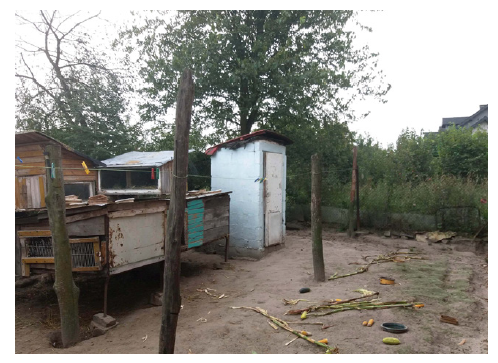 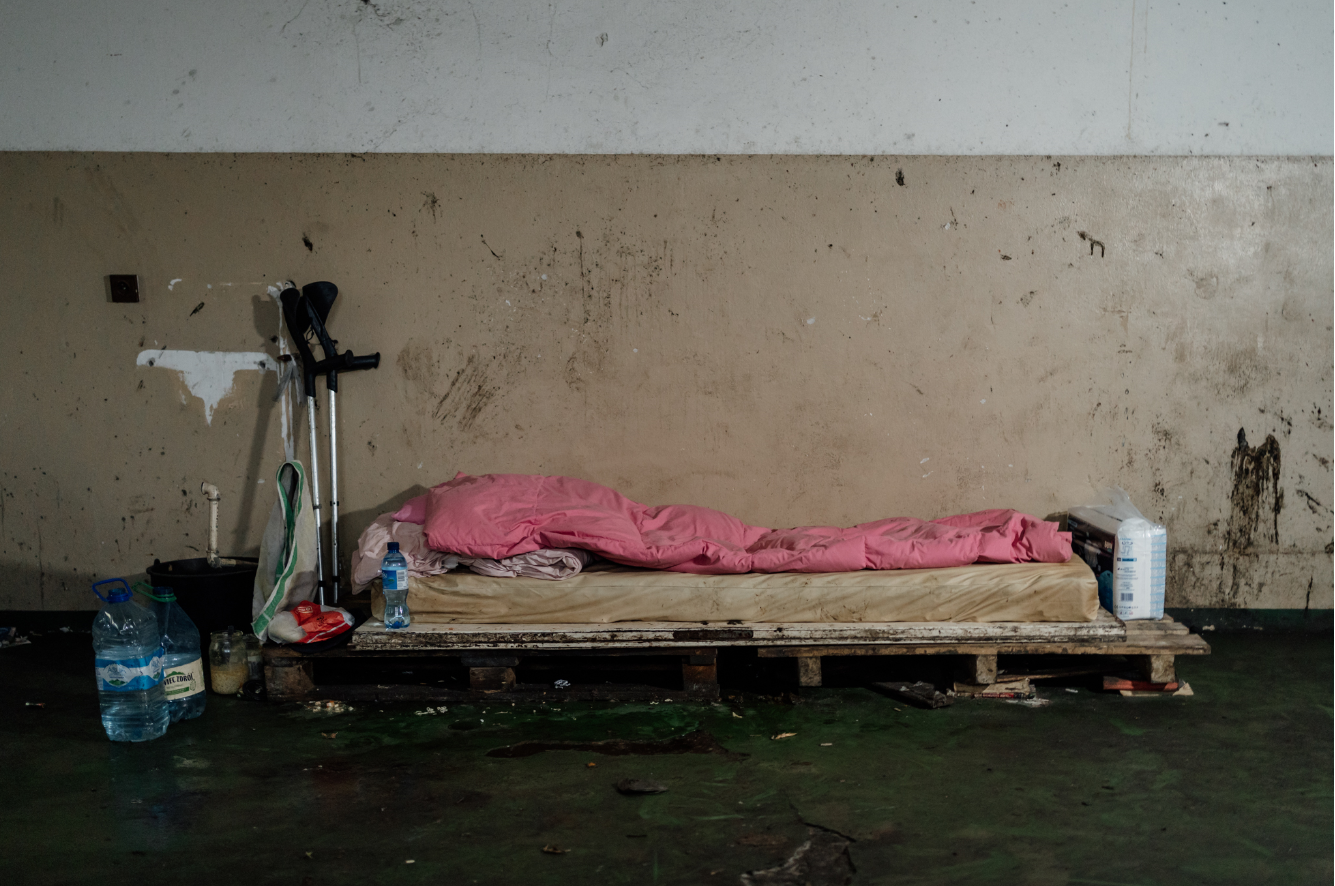 